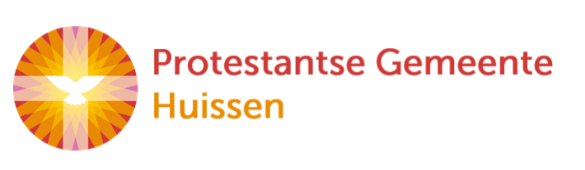 zondag 17 december 20233e adventszondagGaudete (verheugt u)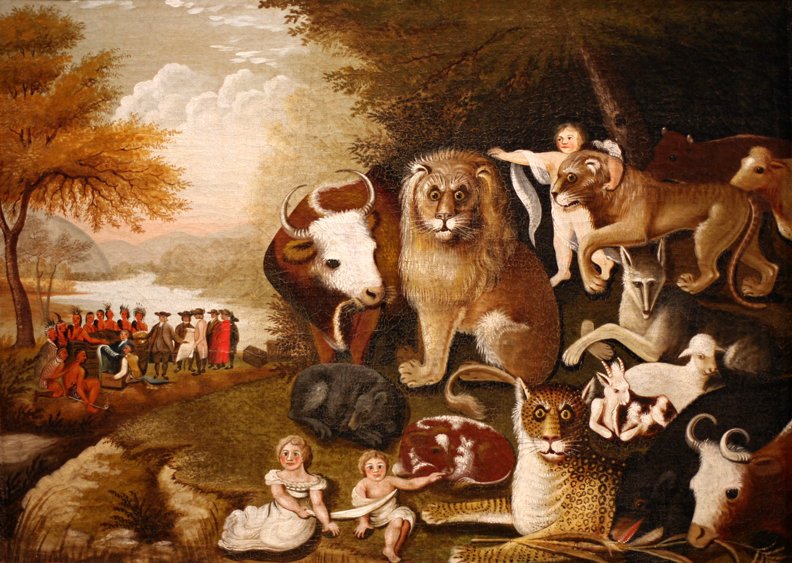 				Edward Hicks (1780-1849)Voorganger					ds. Jan BosLector						Hieke de BoerOrganist					Paul BallhausMuziek DE VOORBEREIDINGDe klok luidt - het wordt stilWelkom, begroeting en uitleg liturgisch bloemstukWe bidden samen:Kom tot ons o Godnaar U gaat ons verlangen uit.Wek op uw krachten schep ons nieuwe adem!Kom tot ons God,dat Gij ons raakt met de hartslag van uw liefde.Dat Gij ons draagtop de vleugels van uw vredeKom tot ons Godwek op uw krachtdoe ons weer wonen in de weelde van uw zegen.Amen (gemeente gaat staan)Zingen 	lied 432 c (antifoon bij de psalm)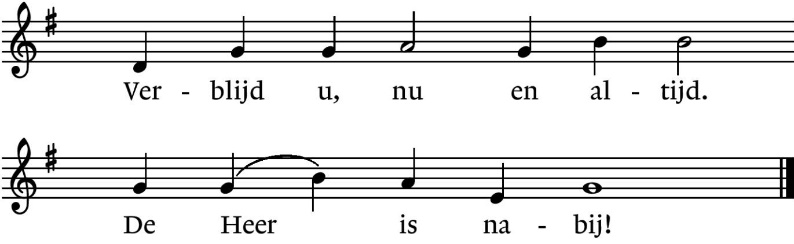 Zingen	psalm 85: 1 en 3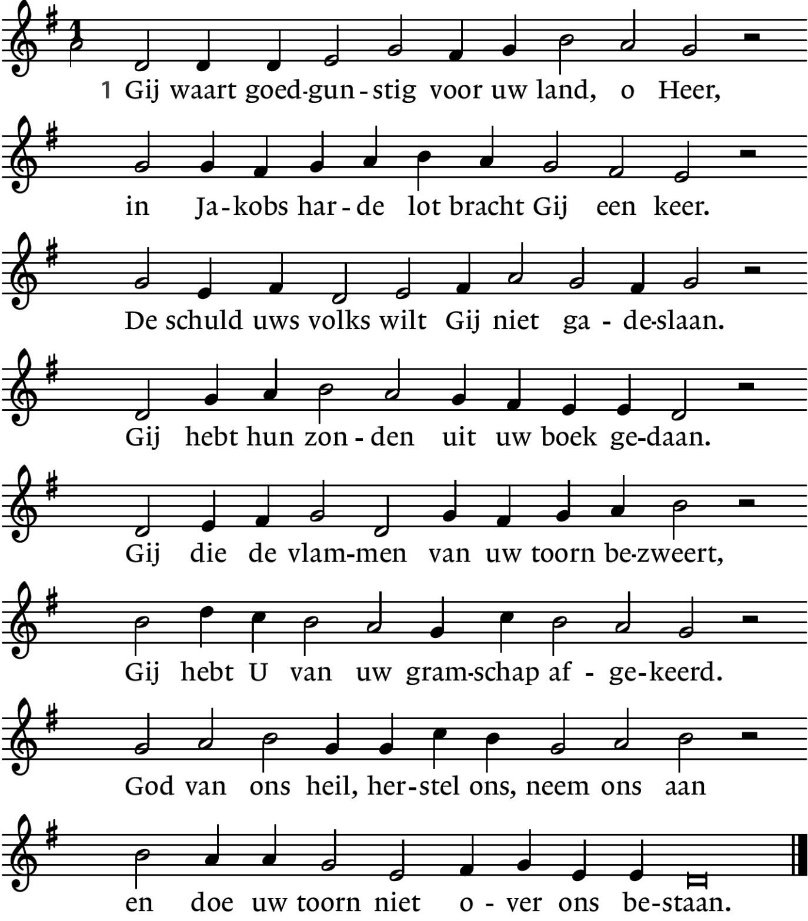 	3. Bij wie Hem vrezen is zijn heil geplant.Zijn heerlijkheid zal wonen in dit land,het heilig land waar goedheid trouw ontmoet,het recht de vrede met een kus begroet;de trouw die uit de aarde opwaarts schiet,het recht dat uit de hemel nederziet.De velden deelt Hij van zijn overvloed,de Here die ons zegent met zijn goed.Zingen 	lied 432 c (antifoon bij de psalm)Begroetingv. Vrede zij u allen!a.  DE WERELD ZIJ VREDE!v.  Wij roepen God aan.a.  WIE IS GOD?v.  Die hemel en aarde gemaakt heeft,a.  DIE TROUW IS TOT IN EEUWIGHEID,v.  die de verdrukten recht verschafta.  DIE DE HONGERIGEN BROOD GEEFTv.  die de Geest zendta.  EN WIJ WORDEN HERSCHAPEN.(gemeente gaat zitten)Aansteken van de derde adventskaars en van de kaars van de Auferstehungsgemeinde Brandenburg. door Jenny WiersmaZingen	Projectlied advent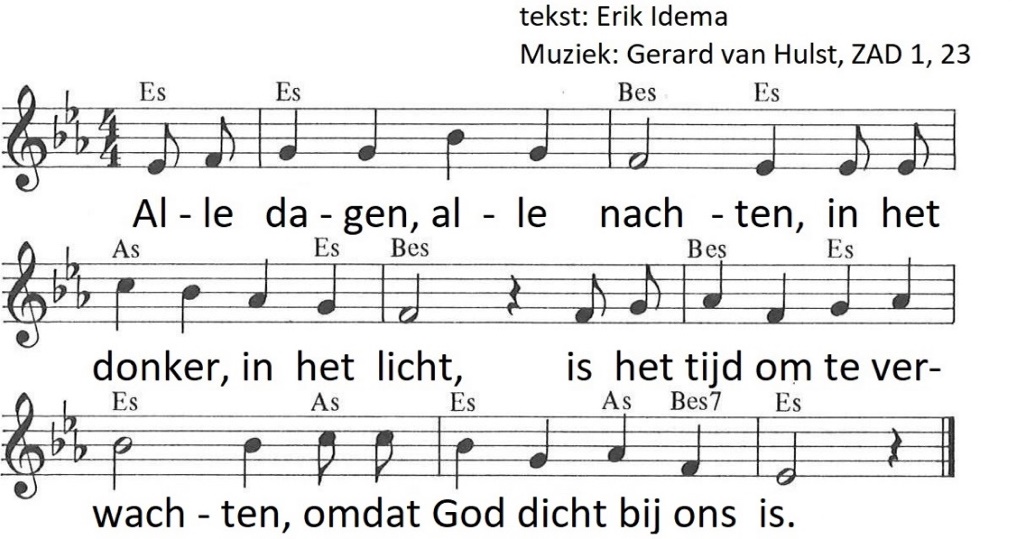 KyriëgebedZingen		lied 466: 1, 3, 6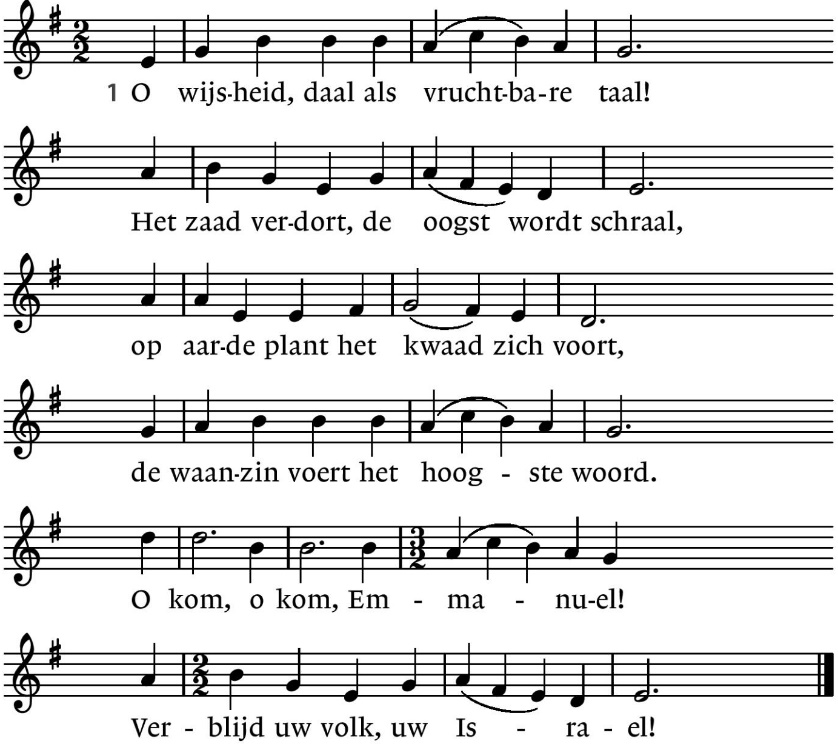 DE DIENST VAN DE SCHRIFTInleiding op de lezingenGebed om de GeestDe tafelkaarsen worden aangestokenLezen	Jesaja 65: 17-25Zingen 	lied 809 Blijf niet staren (3x)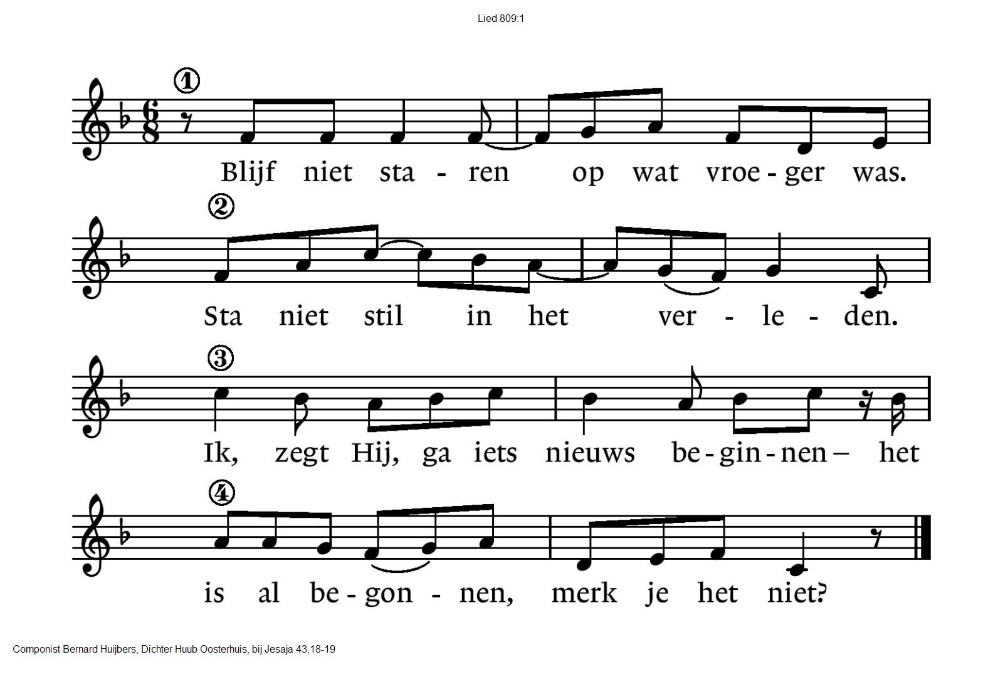 Lezen	Filippenzen 3: 1-16Zingen	lied 450 Verblijdt u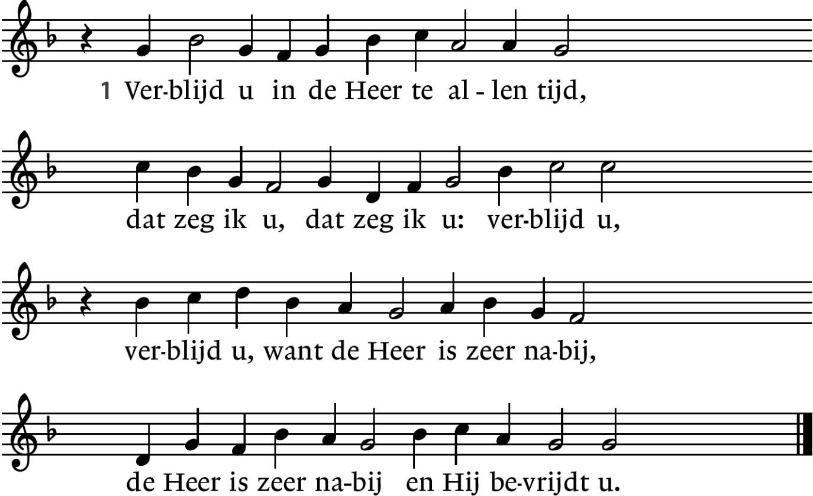 2. Wees niet bezorgd, maar bid en smeek de Heer,wees niet bezorgd, maar mild en toegenegen,want Hij brengt in uw ballingschap een keer,zijn land, zijn erf, zijn stad heeft Hij gezegend.3. Daarom, dank God, de vrede die Hij geeftgaat alle redelijk verstand te boven.Hij die uw harten in zijn hoede heeftis goed, is God. Gij moet in Hem geloven.OverdenkingOrgelmuziekAdventsbrief Brandenburg (Piet Knol)Zingen	Da berühren sich Himmel und Erde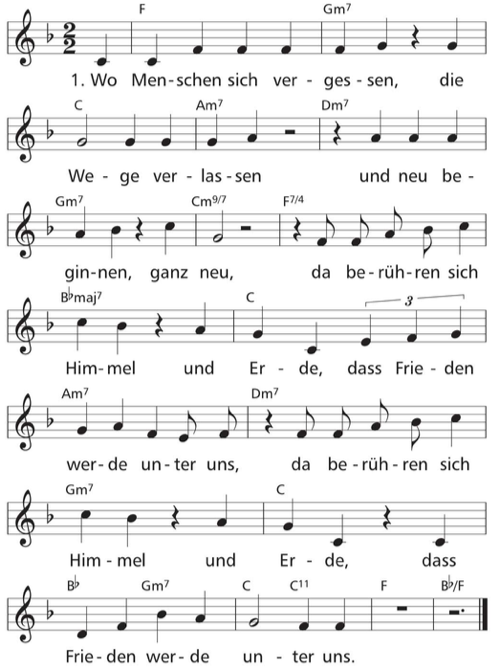 2. Wo Menschen sich verschenken, die Liebe bedenkenund neu beginnen, ganz neu,Da berühren sich Himmel und Erdedass Frieden werde unter uns 		(2x)3. Wo Menschen sich verbünden, den Hass überwindenund neu beginnen, ganz neu,Da berühren sich Himmel und Erdedass Frieden werde unter uns 		(2x)GEBEDEN EN GAVENCollecte  	D: Kerk in Actie, binnenlands diaconaat	    	K: Pastoraat en EredienstGebeden (tussendoor zingen wij lied 458a)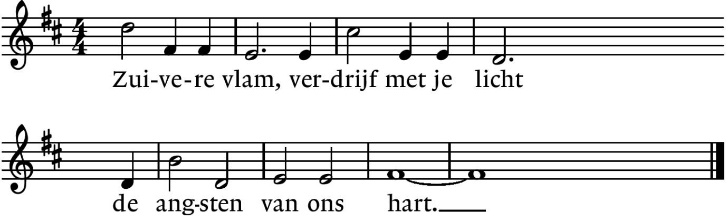 Stil gebed – Onze Vader	Onze Vader die in de hemel zijt,Uw naam worde geheiligd.Uw koninkrijk kome,Uw wil geschiede,	op aarde zoals in de hemel.Geef ons heden ons dagelijks brood.En vergeef ons onze schuldenzoals ook wij onze schuldenaars vergeven.En leid ons niet in verzoeking,maar verlos ons van de boze.Want van U is het koninkrijken de krachten de heerlijkheid in eeuwigheid, Amen						            (gemeente gaat staan)Slotlied	lied 444 Nu daagt het in het Oosten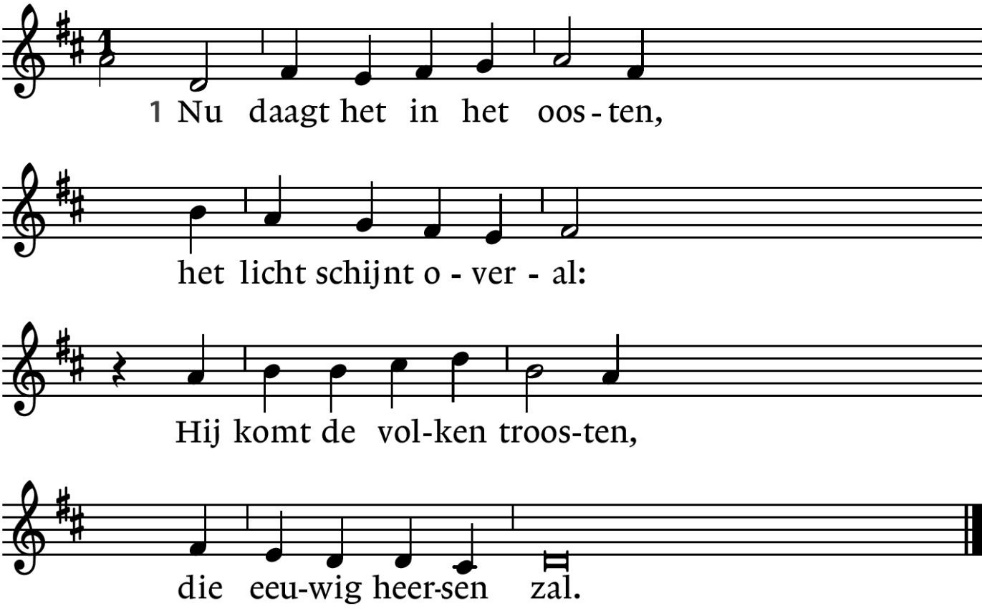 Zegen	met gezongen AMENZingen	Vrede voor jou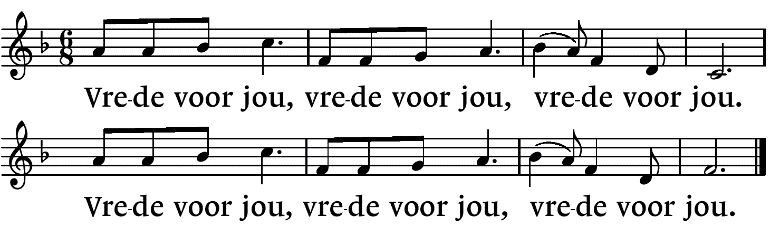 .-.-.-.-.-.Reacties op de viering zijn welkom in de doos in de hal óf via    reactieviering@pknhuissen.nlIn de werkgroep VIEREN worden deze besproken en wordt er gekeken hoe we daarmee onze vieringen kunnen ‘verbeteren’.1e adventAls je weet dat hij zal komen,maar je weet nog niet wanneer:houd dan steeds je ogen openvoor de komst van onze Heer.2e adventBij het water klinken woordenvan de stem in de woestijn.Zo laat God de mensen horen:‘Ik zal altijd bij je zijn.’3e adventMet de woorden van Jesajakunnen mensen verder gaan.Op een mooie, nieuwe aardezal geen oorlog meer bestaan.RefreinAlle dagen, alle nachten, in het donker, in het licht,is het tijd om te verwachten,omdat God dicht bij ons is. 3. Ja kom, Gij wortel Isai,verlos ons van de tirannie,van alle goden dezer eeuw,o herder, sla de boze leeuw!O kom, o kom, Emmanuël!Verblijd uw volk, uw Israël!6. Koning der volken, heers alomen, eerste van de aarde, kom!Gij hoeksteen, maak ons samen één,verzamel allen om U heen!O kom, o kom, Emmanuël!Verblijd uw volk, uw Israël!2. De duisternis gaat wijkenvan de eeuwenlange nacht.Een nieuwe dag gaat prijkenmet ongekende pracht.3. Zij, die gebonden zatenin schaduw van de dood,van God en mens verlaten –begroeten ’t morgenrood.4. De zonne, voor wier stralenhet nachtelijk duister zwicht,en die zal zegepralen,is Christus, ’t eeuwig licht!5. Reeds daagt het in het oosten,het licht schijnt overal:Hij komt de volken troosten,die eeuwig heersen zal.